September Specials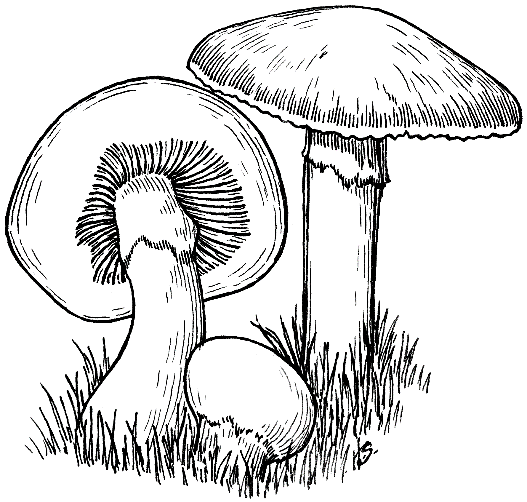 Soup of the Month: Acorn & Butternut SquashSeasonal Vegetable of the Month: MushroomsSautéed bacon, mushrooms, & onionsBeer battered mushroom slicesRoasted balsamic mushroomsDessert of the Month: Macadamia Nut & White Chocolate CookiesSeptember 2nd- Celebrate Cheese Pizza Day! CHEESE CALZONES $8/ with salad or ONE side $10September 9th- It’s National Vegetarian Awareness Week! FALAFEL QUINOA BOWL ($14)Variety of squashes, onions, and garlic roasted with Mediterranean herbs & spices. Then served on a bed of quinoa, black olives, fresh tomatoes & cucumbers, shredded lettuce, and topped with baked falafel. Served with vinaigrette. September 16th- Chinese TakeoutHONEY GARLIC CHICKEN ($10)Tempura battered white meat chicken coated in Chef’s honey-garlic sauce and served with egg fried rice, and steamed Asian style vegetables. September 23rd- Rosh Hashanah 2019! L’shanah Tovah!CHEF’S TRADTION ($15)Traditional beef brisket in gravy, tzimmes (roasted carrots, sweet potato), apple & sweet onion kugel, and sliced challah bread with apples & honey for dippingSeptember 30th- Florida Fresh Mushroom BAKED STUFFED PORTOBELLA ($12)Simple mix of sausage, celery, onions, & herbs topped with parmesan bread crumbs with vegetable riceOctober Specials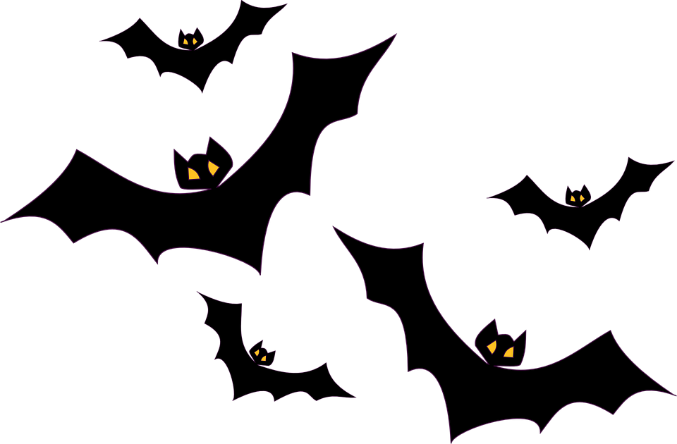 Soup of the Month: Blood Red Moon Soup - Red Pepper & GoudaSeasonal Vegetable of the Month: Yellow SquashCheesy squash casseroleMediterranean tomato, squash, eggplant, onions, and herbs Steamed drizzled with garlic oil   Dessert of the Month: Worms in Dirt Cups- layers of chocolate pudding, chocolate whipped cream, crushed chocolate cream cookies, and gummy wormsOctober 7th: Mummified & Baked STEAK WELLINGTON ($14)	Seasoned steaked topped with sautéed mushrooms, onion, & garlic. Then wrapped in dough and baked until golden. Accompanied by beef gravy, roasted asparagus, and parmesan red mashed potatoOctober 14th: A Giants Finger CHICKEN PARMESAN ROLL ($12)Fresh mozzarella rolled in a chicken breast, breaded, and baked. Served with tomato sauce, spaghetti, and garlic buttered broccoliOctober 21st: The Bewitched Hog ENGLISH MUSTARD PORK ($14)Pork loin marinated in English ale, mustard seeds, fresh herbs, & other savory seasonings; then baked with brioche butter crust. Sides include potato au gratin and glazed carrotsOctober 28th: Jack-o-LanternsSTUFFED BELL PEPPERS ($12)A set of carved orange peppers stuffed with herbed ground beef, garlic rice, shredded cheese, and seasonal vegetables. Baked in tomato sauce.November Specials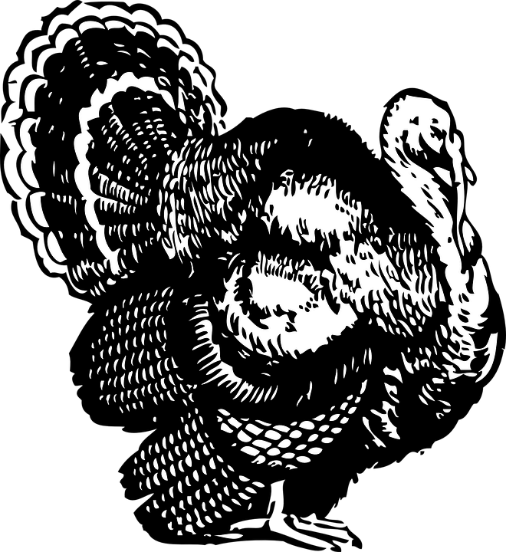 Vegetable of the Month: It’s Sweet Potato Awareness Month!Baked potato (pick side of butter, cinnamon-sugar butter, or plain)Casserole style with marshmallow toppingBaked wedges dusted with smoky chili seasoningSoup of the Month: Split PeaDesserts of the Month: Cinnamon Apple Turnovers, Pumpkin PieNovember 4th: CLOSEDNovember 11th: I Love Figs Week! LOVE BIRD PUFFS ($12)Our Adobo chicken breast shredded in layers of Gouda cheese, fig jam, and stuffed into puff pastry. Accompanied with butter brandy green beans November 18th: Florida’s Catch of DaySWEET POTATO & COCONUT CRUSTED CHOICE FISH ($12)Pan-fried and served with key lime tartar, garlic rice, and sautéed green beans with bacon November 25th: Celebrate Thanksgiving with Foodism!HOME-STYLE THANKSGIVING ($16)Brined turkey roasted with lemon-herb butter, yeast rolls, and fresh cranberry-apple sauce. Choose TWO sides: creamed corn, red potato mash, German sausage stuffing, butter & herbs stuffing, green beans & bacon in brandy butter, rice pilafPick Your Dessert: Cinnamon Apple Turnovers, Pumpkin Pie, Sweet Potato Crème BruleeDecember Special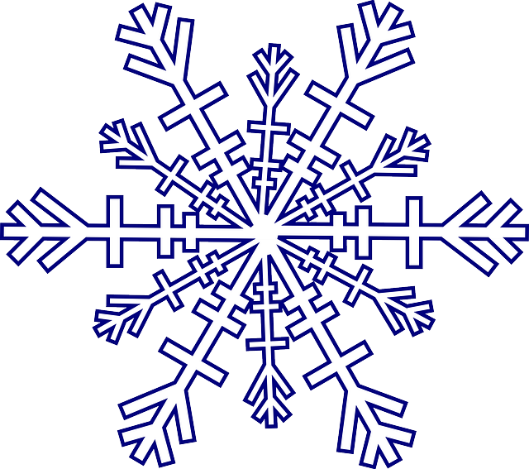 Seasonal Vegetable of the Month: BroccoliSteamed with garlic parmesan butterRoasted with onions, zucchini, and carrotsBattered & fried Soup of the Month: Broccoli CheddarDesserts of the Month: Eggnog Crème Brulee, Peppermint Bark Dipped Pretzels, Sufganivot December 2nd: Italian Chicken Florentine PICK YOUR FAVORITE ($12): Spinach & shallot stuffed seasoned chicken breast, slowly roasted in broth and white wine. Then topped with creamy parmesan sauce with a side of mashed potatoesSliced roasted chicken breast, sautéed spinach & shallot on a bed of fettuccini pasta tossed in creamy parmesan sauceDecember 9th: Happy Hanukkah!! Prix Fixe Menu ($16)Course 1: Matzo ball soupCourse 2: Slow roasted brisket in red wine accompanied by roasted root vegetables, potato latkesCourse 3: Sufganivot December 16th: Merry Christmas!!FAMILY DINNER ($16)Spiral ham coated with classic pineapple-maple glaze, yeast rolls, and cranberry-apple sauceChoose TWO sides: creamed corn, red potato mash, German sausage stuffing, butter & herbs stuffing, green beans & bacon in brandy butter, rice pilafDessert: Eggnog crème brulee December 23rd: CLOSEDDecember 30th: CLOSED